Documentación Requerida por el Comité Académico para la autorización del otorgamiento de apoyos económicos PAEP a estudiantes del Programa de Maestría y Doctorado en Letras, año 2023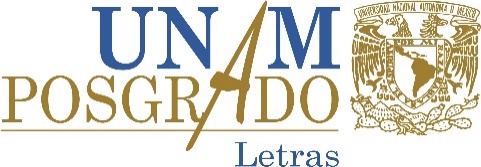 ACTIVIDADES DE CORTA DURACIÓNQUE INICIEN DEL 16 DE ENERO DE 2023 Y TERMINEN EL 15 DE ENERO DE 2024.Las alumnas y los alumnos inscritos en el Programa de Maestría y Doctorado en Letras, tanto de Maestría como de Doctorado, podrán recibir apoyo económico durante sus estudios con el fin de realizar estancias de investigación (de 01 a 45 días), así como para participar en actividades académicas como congresos, coloquios, jornadas, etcétera.Una vez leída la convocatoria de PAEP, 2023 publicada en https://www.posgrado.unam.mx/alumnos/apoyo_alumnos/paep.php, las interesadas y los interesados, que deseen utilizar su apoyo de febrero a septiembre de 2023, deberán enviar la documentación requerida por el Comité Académico para su autorización al correo bfranco@posgrado.unam.mx al menos con 30 días de antelación, y los interesados en utilizar el apoyo de octubre de 2023 a enero de 2024, deberán enviar la documentación a más tardar el 03 de septiembre de 2023.Documentación requerida:  Para estancia de investigación: (todos los documentos deben contar con el visto bueno y firma de la tutora o del tutor) Carta de solicitud del apoyo dirigida al Comité Académico, firmada por el interesado. En ella se establecerán nombre completo, número de cuenta, tipo de beca (si es que tiene), semestre que cursa, orientación, promedio (sólo maestría), las fechas, el lugar y el nombre del cotutor durante la estancia. Plan de trabajo detallado que especifique lugar, centros de documentación, bibliotecas y sitios pertinentes en donde realizará consultas.  Cronograma de actividades. Carta de invitación del académico que será cotutor. Historia académica.En el caso de coloquios o conferencias: (todos los documentos deben contar con el visto bueno y firma de la tutora o del tutor) Carta de solicitud del apoyo dirigida al Comité Académico, firmada por el interesado. En ella se establecerán nombre completo, número de cuenta, tipo de beca (si es que tiene), semestre que cursa, orientación, promedio (sólo maestría) las fechas y nombre del evento, lugar, título de la ponencia. Carta de aceptación del comité organizador. Síntesis de la ponencia. Plan de trabajo. Historia académica.OBLIGACIONES DE LOS ALUMNOS APOYADOSCumplir con las obligaciones del alumnado señaladas en “Los lineamientos de operación de la convocatoria para realizar actividades académicas nacionales o internacionales de corta duración”.Cumplir con las actividades académicas establecidas en el plan de estudios correspondiente en tiempo y forma. Los trámites migratorios son independientes y obligación del interesado. En caso de cancelar la actividad se deberá avisar a la Coordinación con veinte días de anticipación. Si ello es por causas de fuerza mayor debidamente justificadas, no habrá repercusiones, de lo contrario, no podrá solicitar otro apoyo. Además, se deberá reembolsar la cantidad íntegra con una carta de explicación de motivos.Respetar durante el desarrollo de su actividad la legislación, normatividad, usos y costumbres del país, lugar o institución anfitriona, manteniendo en alto el prestigio de nuestra máxima casa de estudios. Si durante la actividad académica incurre en un acto ilícito que ocasione su detención, encarcelamiento o deportación, el alumno será el único responsable de esos actos; deslindará al Programa de Maestría y Doctorado en Letras y a la UNAM de cualquier responsabilidad al respecto.  Dentro de los quince días hábiles posteriores a su regreso, el estudiante deberá enviar en formato PDF al correo bfranco@posgrado.unam.mx:En el caso de estancias de investigación: informe académico con el visto bueno del tutor y comprobantes de gastos por la cantidad proporcionada. En el caso de coloquios, conferencias y actividades equiparables: copia de la constancia de participación, ponencia y comprobantes de gastos por la cantidad proporcionada.  Cuando sea un curso de menos de 45 días: es necesario presentar la constancia, diploma o documento equivalente que compruebe haber cumplido las actividades satisfactoriamente. Otros. Cualquier aspecto no previsto en este reglamento será evaluado por el Comité Académico y el Coordinador del Programa de Maestría y Doctorado en Letras. Su decisión será inapelable. A t e n t a m e n t e"Por mi raza hablará el espíritu"Ciudad Universitaria, Cd. Mx.,09 de febrero de 2023Comité AcadémicoPrograma de Maestría y Doctorado en Letras